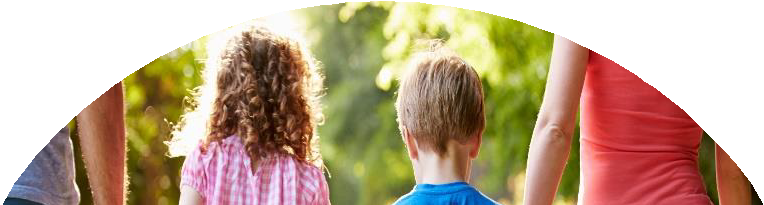 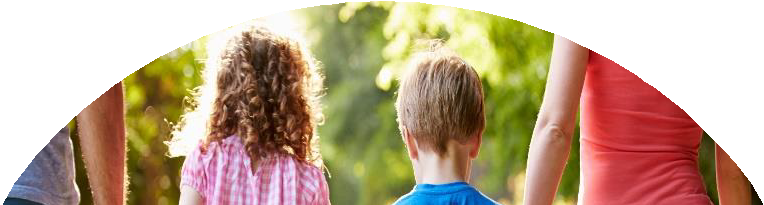 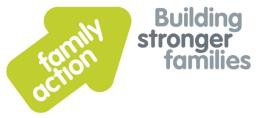 والدین، بچوں اور توسیع شدہ خاندان کے افراد کے لئے عملی اور ذہنی صحت کی معاونت کی خدماتفیملی ایکشن - فیملی لائن.	مشورے اور عملی رہنمائی کے ساتھ والدین کی مدد کرنے میں مدد کرنا۔ ٹیلی فون: 0808 802 6666. متن: 0753740428. ای میل: familyline@family-action.org.uk/familylineسمریتان - www.samaritans.org/branches اپنی قریبی شاخ تلاش کرنے کے لئے.24 گھنٹے کی سروس چلاتا ہے جو سال کے ہر دن دستیاب ہوتی ہے۔ ٹیلی فون: 116 123. اگر آپ یہ لکھنا پسند کرتے ہیں کہ آپ کیسا محسوس کر رہے ہیں، یا اگر آپ فون پر سننے کے بارے میں پریشان ہیں تو آپ ای میل کر سکتے ہیں؛ jo@samaritans.org یا فری پوسٹ آر ایس آر بی-کے کے بی وائی-سی وائی جے کے، پی او باکس 9090 اسٹرلنگ، ایف کے 8 2ایس اے کو لکھیںپرسکون - calmzone.netٹیل؛ 0800 58 58 58. یہ ان مردوں کے لئے ایک ہیلپ لائن ہے جو نیچے ہیں یا جنہوں نے کسی بھی وجہ سے 'دیوار سے ٹکرا' دیا ہے اور جنہیں بات کرنے یا معلومات اور معاونت تلاش کرنے کی ضرورت ہے۔ وہ ہر سال شام ٥ بجے سے آدھی رات ٣٦٥ دن تک کھلے ہوتے ہیں۔چائلڈ لائنٹیلی فون؛ 0800 1111۔ یہ برطانیہ میں بچوں اور نوجوانوں کے لیے ایک ہیلپ لائن ہے۔ کالز مفت ہیں اور نمبر آپ کے فون کے بل پر ظاہر نہیں ہوگا۔پیپرسٹیلی فون: 0800 068 4141۔ یہ ایک رضاکارانہ تنظیم ہے جو نوجوانوں اور نوجوانوں کی مدد کرتی ہے جو خود کشی کا احساس کر رہے ہیں۔دماغ – mind.org.ukیہ ڈپریشن کے شکار لوگوں کے لیے ایک صدقہ ہے اور ان کی ویب سائٹ کے ذریعے اس تک رسائی حاصل کی جا سکتی ہے۔ذہن سازی اور اعتماد کے ساتھ بچوں کی مدد کے لیے ویب سائٹس۔www.relaxkids.com	                            ذہن سازی کی تکنیک والے بچوں کے لیے معاونت    www.place2be.org.ukبچوں کی ذہنی صحت کو بہتر بناناwww.happyconfidentkids.org.ukبچوں کو پراعتماد بننے کے قابل بنانے کے لیے معاونت۔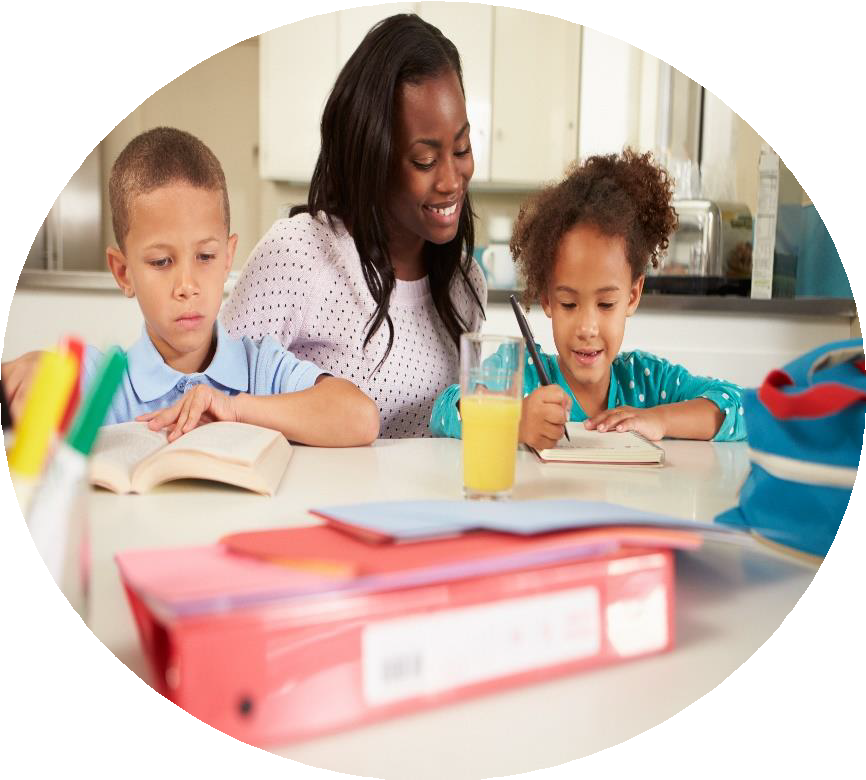 Practical and Mental health Support services for Parents, Children and extended Family membersFamily Action - Family Line.Helping to support parents with advice and practical guidance. Tel: 0808 802 6666. Text: 0753740428. Email: familyline@family-action.org.uk/familylineSamaritans – www.samaritans.org/branches to find your nearest branch.Operates a 24 hour service which is available every day of the year. Tel: 116 123. If you prefer to write down how you’re feeling, or if you are worried about being overheard on the phone then you can Email; jo@samaritans.org or write to FREEPOST RSRB-KKBY-CYJK, PO Box 9090 Stirling, FK8 2SA CALM - the calmzone.netTel; 0800 58 58 58. This is a helpline for men who are down or who have ‘hit a wall’ for any reason and who need to talk or find information and support. They are open 5pm to midnight 365 days per year.ChildlineTel; 0800 1111. This is a helpline for children and young people in the UK. Calls are free and the number wont show up on your phone bill.PAPYRUSTel: 0800 068 4141. This is a voluntary organisation supporting teenagers and young people who are feeling suicidal.Mind – mind.org.ukThis is a charity for people with depression and can be accessed via their website. Websites to support children with Mindfulness and Confidence. www.relaxkids.comSupport for children with mindfulness techniqueswww.place2be.org.ukImproving children’s mental healthwww.happyconfidentkids.org.ukSupport to enable children to become confident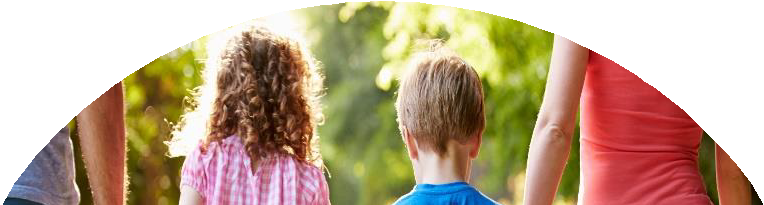 